CONTENTSActive Focus Groups (0)Definition of Focus Group (from ITU-T Recommendation A.7):The objective of focus groups is to help advance the work of the ITU Telecommunication Standardization Sector (ITU-T) study groups and to encourage the participation of members of other standards organizations, including experts and individuals who may not be members of ITU. Focus group activities may include an analysis of gaps between current Recommendations and expected Recommendations, and provide material for consideration in the development of Recommendations.Active Global Standards Initiatives (0)As of TSAG July 2016 and WTSA-16, the GSI mechanism has been discontinued.Active Joint Coordination Activities (7)Definition of a Joint Coordination Activity (from ITU-T Recommendation A.1):A joint coordination activity (JCA) may be formed to coordinate work relating to more than one study group. Its primary role is to harmonize planned work effort in terms of subject matter, time-frames for meetings and publication goalsJoint Collaboration Teams (1)There is one joint collaboration team (JCT) currently in operation, on video coding, JCT-VC. This collaboration mechanism is based on ITU-T Recommendation A.23.Collaborations (3)Collaboration on ITS Communication Standards (CITS) is an experimental group, approved by TSAG, and has proven an effective mechanism for multi-lateral collaboration between SDOs. Mechanism described in A-Series Supplement 5.The United for Smart Sustainable Cities (U4SSC) initiative was launched by ITU and UNECE with the support of 14 other United Nations agencies in response to the Sustainable Development Goal 11: "Make cities and human settlements inclusive, safe, resilient and sustainable".U4SSC primarily advocates for public policy to encourage the use of ICTs to facilitate and ease the transition to smart sustainable cities. The first U4SSC meeting was held in Geneva on 21-22 July 2016 at the ITU Headquarters and was attended by over 150 global smart city experts. The first phase of the U4SSC ended in April 2017 with the finalization of 24 output documents. Each of the output documents have been carefully mapped to the targets and objectives of the Sustainable Development Goals. These output documents will be launched together as a flipbook in May 2017. Phase 2 of U4SSC was initiated during the second meeting of the U4SSC held on 5 April 2017 in Manizales, Colombia and attended by over 300 participants.  For this phase, five deliverables were announced along with the associated leaders: Data Taxonomy: Tomas Llorente: (SESIAD, Government of Spain) Guides on tools and mechanisms to finance SSC projects: Kari Aina Eik (Organization for International Economic Relations-OiER) Guidelines on strategies for circular cities – Okan Geray (Smart Dubai Office) Blockchained cities - Maria Luisa Marsal- (Intelligenter –International research think tank) City Science Application Framework – Okan Geray (Smart Dubai Office)Each of these deliverables are assigned to a specific leader who is responsible for the overall quality and progress of the deliverable. A new management team consisting of two co-chairmen and two vice-chairmen along with the deliverable leaders were appointed during the second U4SSC meeting. Mr. Nasser Al Marzouqi (UAE) and Ms. Gloria Pacer (Spain) serve the Co-Chairmen of the U4SSC. The posts of the vice-chairmen are occupied by Dr Paolo Gemma (Huawei) and Ms. Victoria Sukenik (Argentina). U4SSC has developed a comprehensive list of KPIs for smart sustainable cities through the Advisory Board for Smart Sustainable Cities. This Advisory Board consists of 16 UN agencies along with city representatives and smart city experts. Based on the inputs received from its stakeholders, the Advisory Board will create the world’s first Global Smart Sustainable City Index to be utilized by aspiring smart cities to monitor their transitions. ITU/WMO/UNESCO IOC Joint Task Force on SMART (Science Monitoring and Reliable Telecommunications) submarine cable system was established in September 2011 by the International Telecommunication Union (ITU), the Intergovernmental Oceanographic Commission of the United Nations Educational, Scientific and Cultural Organization (UNESCO/IOC), and the World Meteorological Organization (WMO). This task force develops a strategy and roadmap to add climate and hazard monitoring sensors to repeaters on submarine telecommunication cables to create a global real-time ocean observation network. Workshops conducted in Rome (2011), Paris (2012), Madrid (2013), Singapore (2014) and Dubai (2016) as well as two NASA-funded workshops focused on climate and ocean circulation (2014 in Pasadena and 2015 in Honolulu) and another focused on tsunamis and earthquakes (2016 in Potsdam) have advanced this concept and identified the need for a “Wet Demonstrator” project as an essential element in the development and acceptance of telecommunications systems incorporating scientific sensors for environmental monitoring (Science Monitoring and Reliable Telecommunications - “SMART cable systems”). The Joint Task Force is now advancing to a Wet Demonstrator Project in partnership with industry and a research cabled ocean observatory.  In order to identify qualified candidates to provide materials and services needed to realize the Wet Demonstrator project, an RFI (request for information) was sent to various organizations at the end of 2016.  Twelve organizations responded by the end of April 2017.Intersector Rapporteur Groups (3)Intersector rapporteur groups are covered by WTSA Resolution18.Groups that have terminated their work since the last TSAG meeting (4)Annex A – Detailed historical information on ITU-T Focus GroupsStructure of this Annex:Table A.1 – Focus Group minimum, maximum and average durationTable A.2 – Currently active focus groupsTable A.3 – Focus groups that have concluded their activities: January 1998 to December 2017Table A.4 – Focus Groups by year 1998-2017Abbreviations legend:Table A.1 – Focus Group minimum, maximum and average durationTable A.2 – Currently active focus groups Table A.3 – Focus groups that have concluded their activities: 1998-01 to 2017-02 (29 in total)Table A.4 – Focus Groups by year (1998-2017)NOTE * - Position on 2017-02-22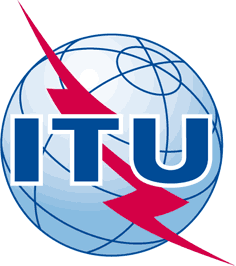 INTERNATIONAL TELECOMMUNICATION UNIONTELECOMMUNICATION
STANDARDIZATION SECTORSTUDY PERIOD 2017-2020INTERNATIONAL TELECOMMUNICATION UNIONTELECOMMUNICATION
STANDARDIZATION SECTORSTUDY PERIOD 2017-2020INTERNATIONAL TELECOMMUNICATION UNIONTELECOMMUNICATION
STANDARDIZATION SECTORSTUDY PERIOD 2017-2020TD 076 TD 076 INTERNATIONAL TELECOMMUNICATION UNIONTELECOMMUNICATION
STANDARDIZATION SECTORSTUDY PERIOD 2017-2020INTERNATIONAL TELECOMMUNICATION UNIONTELECOMMUNICATION
STANDARDIZATION SECTORSTUDY PERIOD 2017-2020INTERNATIONAL TELECOMMUNICATION UNIONTELECOMMUNICATION
STANDARDIZATION SECTORSTUDY PERIOD 2017-2020TSAGTSAGINTERNATIONAL TELECOMMUNICATION UNIONTELECOMMUNICATION
STANDARDIZATION SECTORSTUDY PERIOD 2017-2020INTERNATIONAL TELECOMMUNICATION UNIONTELECOMMUNICATION
STANDARDIZATION SECTORSTUDY PERIOD 2017-2020INTERNATIONAL TELECOMMUNICATION UNIONTELECOMMUNICATION
STANDARDIZATION SECTORSTUDY PERIOD 2017-2020Original: EnglishOriginal: EnglishQuestion(s):Question(s):Question(s):N/AGeneva, 1-4 May 2017Geneva, 1-4 May 2017TDTDTDTDTDTDSource:Source:Source:TSBTSBTSBTitle:Title:Title:List of collaboration mechanisms in ITU-T: FGs, JCAs, GSIs and IRGs (as of 2017-04-30)List of collaboration mechanisms in ITU-T: FGs, JCAs, GSIs and IRGs (as of 2017-04-30)List of collaboration mechanisms in ITU-T: FGs, JCAs, GSIs and IRGs (as of 2017-04-30)Purpose:Purpose:Purpose:InformationInformationInformationContact:Contact:Keywords:Abstract:	PageActive Focus Groups (0)	3Active Global Standards Initiatives (0)	3Active Joint Coordination Activities (7)	3Joint Collaboration Teams (1)	4Collaborations (1)	5Intersector Rapporteur Groups (3)	5Groups that have terminated their work since the last TSAG meeting (4)	5Annex A – Detailed historical information on ITU-T Focus Groups	6Table A.1 – Focus Group minimum, maximum and average duration	6Table A.2 – Currently active focus groups	6Table A.3 – Focus groups that have concluded their activities: 1998-01 to 2017-02 (29 in total)	7Table A.4 – Focus Groups by year (1998-2017)	21Focus GroupFull nameCreation (Date/Body) Relevant SDO cooperationParent SG (if applicable)FG-DPMFocus Group on Data Processing and Management to support IoT and Smart Cities & CommunitiesEstablished by SG20 at its meeting in Dubai 13-23 March 2017ISO, IEC, IEEESG20JCAFull nameCreation (Date/Body) Relevant SDO CooperationParent SGJCA-IMT2020Joint Coordination Activity on IMT2020Set up by SG13 in February 2017 per the instructions of Res 92.See proposal in TD 59/TSAG.SG13JCA-AHFJoint Coordination Activity-Accessibility and Human factorsEstablished in December 2007. TSAGJCA-COPJoint Coordination Activity on Child Online Protection (JCA-COP)Established by ITU-T SG 17 at its March 2012 meetingIETF, ISO/IEC, W3C, OECD, EBU, and various NGOsSG17JCA-IdMJoint Coordination Activity for Identity ManagementEstablished by TSAG in December 2007ISO/IEC, OASIS, ETSI, IETF, 3GPP, NIST, Kantara Initiative, ABA, OMA, ATIS, ENISA, ECLIPSE, OECD, UPU, TCG, GSMA, OIX, FIDIS, SSEDIC, STORK, …SG17JCA-IoT & SC&CJoint Coordination Activity on Internet of Things and Smart Cities and CommunitiesEstablished by ITU-T TSAG in 2006 as JCA-NID and renamed in February 2011 as JCA-IoT. In June 2015 TSAG assigned SG20 as parent SG for this JCA. Renamed in October 2015 as "JCA-IoT and SC&C" by SG20.International organizations, Global Standards Initiative on Internet of Things (IoT-GSI), (WP1A; WP1B; WP5A), ISO (TC 122/104 JWG; TC 204), IEC, ISO/IEC JTC1 (SC6; SC31; WG7 on Sensor Networks), Regional and National Organizations, ARIB, CCSA, CEN, ETSI (TC M2M, 3GPP), GISFI, TIA, TTA, TTC, Global Standards Collaboration , M2M Standardization Task Force (MSTF), Forums, consortia, others , ECMA, GS1 / EPC Global, IETF, IERC, NFC, Open Geospatial Consortium (OGC), OMA, oneM2M, W3C, YRP Ubiquitous Networking LaboratorySG20JCA-MMeSJoint Coordination Activity on Multimedia aspects of e-servicesEstablished in January 2017ISO, IECSG16JCA-Res178Joint Coordination Activity on technical aspects of telecommunication networks to support the Internet (JCA-Res178)Established in November 2012 by WTSA-12. TSAG agreed in June 2015 to keep the JCA-Res178 dormant until further contributions.ISO, IEC JTC1, IETF, ETSI TSAGJCA-SDNJoint Coordination Activity on Software-Defined NetworkingEstablished ITU-T TSAG in June 2013. In June 2015 TSAG assigned SG13 as parent SG for this JCA. ATIS SDN focus group, CCSA, ETSI ISG (NFV AFI), TIA, TTA, TTC, ONF, IETF (NVO3, I2RS, ALTO, SPRING), IRTF SDNRG, BBF SIMR, DMTF, MEF, 3GPP (SA2 and SA5), TMF, OMG SDN WG, IEEE NGSON, OpenDaylight, OpenStack neutron projectSG13IRGFull NameCreation (Date/Body)Relevant SDO CooperationParticipating SGsIRG-AVAIntersector Rapporteur Group Audiovisual Media AccessibilityEstablished in 2013–SG6 (R)
SG9 (T)
SG16 (T)IRG-AVQAIntersector Rapporteur Group Audiovisual Quality AssessmentEstablished in 2013–SG6 (R)
SG9 (T)
SG12 (T)IRG-IBBIntersector Rapporteur Group on Integrated Broadcast-BroadbandEstablished in 2014–SG6 (R)
SG9 (T)
SG16 (T)FGFull NameCreation (Date/Body)Parent groupFG IMT-2020Focus Group on IMT-2020Established by ITU-T Study Group 13 in May 2015. Successfully concluded in December 2016. Formally closed at the SG13 meeting (February 2017).SG13FG DFSITU-T Focus Group Digital Financial Services (FG DFS)Established by TSAG in June 2014. Successfully concluded in December 2016. TSAGJCA-CITJoint Coordination Activity on Conformance and Interoperability TestingEstablished in 2007 by SG17.  In November 2012 WTSA-12 assigned SG11 as parent SG for this JCA. Closed in June 2016.SG11JCA-IPTVJoint Coordination Activity on IPTVEstablished in December 2007, closed in November 2016.SG16D	DeliverableR	ReportTR	Technical ReportTS	Technical SpecificationNameParent
groupEstablishedDuration
(so far)FG outputFG impactFocus Group on Data Processing and Management to support IoT and Smart Cities & CommunitiesSG202017-03Taking into account the data interoperability, classification, format and security issues that the affects various stakeholders, this new Focus Group would play a pivotal role in providing a platform to share views, to develop a series of deliverables, and showcase initiatives, projects, and standards activities linked to data processing and management as well as the establishment of IoT ecosystem solutions for data focused cities. This FG-DPM promotes the establishment of data management frameworks and invites non ITU-T members to contribute to its work.The Terms of Reference (ToR) of the ITU-T Focus Group on "Data Processing and Management to support IoT and Smart Cities & Communities" (FG-DPM) can be found here.NameParent
groupEstablished/
terminatedDuration (months)FG outputFG impactITU-T Focus Group Digital Financial Services (FG DFS)TSAG2014-06/
2016-1224FG-DFS produced 29 Technical Reports. The first 23 are already published:The Digital Financial Services EcosystemRegulation in the Digital Financial Services EcosystemReview of National Identity ProgramsEnabling Merchant Payments Acceptance in the Digital Financial EcosystemsMerchant Data and LendingImpact of Agricultural Value Chains on Digital LiquidityImpact of social networks on digital liquidityThe Role of Postal Networks in Digital Financial ServicesB2B and the DFS EcosystemBulk Payments and the DFS EcosystemOver the counter transactions: A threat to or a facilitator for digital finance ecosystems?DFS GlossaryCooperation frameworks between Authorities, Users and Providers for the development of the National Payments SystemPayment System Oversight and InteroperabilityPayment System Interoperability and Oversight: The International Dimension   Access to payment infrastructuresThe Regulator's Perspective on the Right Timing for Inducing InteroperabilityCommonly identified Consumer Protection themes for Digital Financial ServicesQoS and QoE Aspects of Digital Financial ServicesReview of DFS User Agreements in Africa: A Consumer Protection PerspectiveSecurity Aspects of Digital Financial Services (DFS) Identity and AuthenticationDFS Vendor Platform FeaturesThe following remaining deliverables will be ready by first week of March 2017:Competition issues in DFSDistributed ledger technologies and financial inclusionMobile Handset Features for DFSEmerging Technology Trends and Innovation in DFS FG DFS recommendationsExecutive Summary of FG DFSOutputs of FG DFS will be considered in the next phase of DFS for implementation at country level. LS sent to TSAG (1-4 May 2017) with suggested allocation of subsequent work to the various ITU-T SGs.Workshop on Digital Financial Services is planned on 19 April 2017 in Washington D.C to disseminate findings of the Focus Group to DFS stakeholdersNew WTSA Resolution 89 (Hammamet 2016) on Using ICTs to bridge the financial inclusion gapWork of FG DFS resulted in discussion in SG12 to consider QoS work on DFSWork of FG DFS was discussed with SG3 Mobile Financial Services Rapporteur Group for new Recommendation on cost for DFSFG DFS has attracted participation from payment organizations and international organizations which are active in financial inclusionNew work started in SG16 on distributed ledger services (ITU-T F.DLS).Focus Group on IMT-2020 (FG IMT-2020)SG132015-05/2016-1219Output 2015-12:Standards Gap Analysis document Outputs 2016-12:Draft Terms and definitions for IMT-2020 in ITU-TDraft Technical Report: Application of network softwarization to IMT-2020Draft Recommendation: Requirements of IMT-2020 from network perspectiveDraft Recommendation: Framework for IMT-2020 network architectureDraft Recommendation: Requirements of IMT-2020 fixed mobile convergenceDraft Technical Report: Unified network integrated cloud for fixed mobile convergenceDraft Recommendation: IMT-2020 network management requirementsDraft Recommendation: Network management framework for IMT-2020Draft Technical Report: Application of information centric networking to IMT-2020The nine 2016 Deliverables and the Chairman's Report are compiled in this ZIP-file.Work of the Focus Group provides the foundations of a new SG13 Working Party on IMT-2020, the Questions reporting to this working party, and their various work itemsStandards Gap Analysis fuelled activities in SG13, SG12, SG11, SG15FG IMT-2020 Workshop and Demo Day: Wireline Technology Enablers for 5GNew WTSA Resolution 92 (Hammamet, 2016): Enhancing the standardization activities in the ITU Telecommunication Standardization Sector related to non-radio aspects of international mobile telecommunicationsFocus Group on Smart Water Management (FG SWM)SG52013-06/
2015-0321The Role of ICT in Water Resource ManagementSmart Water Management Stakeholders MapSmart water management project classificationSmart water management stakeholder challenges and mitigationTR on the KPI to assess the impact of the use of ICT in SWMOutput from FG SWM was submitted to Q15/5 in ITU-T SG5.Focus Group on Aviation Applications of Cloud Computing for Flight Data Monitoring (FG AC)TSAG2014-06/
2015-1218(13 months from 1st meeting to deliverable submission to TSAG)Submitted its four final deliverables for consideration of TSAG in February 2016 (see TD 385/TSAG).Work item on e-quarantine started in SG16 under Q28/16 (e-health)TSAG to consider FG proposals to assign FG output to SG13, 16 and 17 for further workWork of FG valued in and outside ITU and with positive impact on Global Flight Tracking outcome of WRC-15.Focus Group on Smart and Sustainable Cities (FG SSC)SG52013-02/
2015-0527TR on "An overview of smart sustainable cities and the role of information and communication technologies" [Spanish]TR on "Smart sustainable cities: an analysis of definitions" [Spanish]TR on "Key performance indicators definitions for smart sustainable cities"TS on "Overview of key performance indicators in smart sustainable cities" [Chinese] [Spanish]TS on "Key performance indicators related to the use of information and communication technology in smart sustainable cities"TS on "Key performance indicators related to the sustainability impacts of information and communication technology in smart sustainable cities"TR on "Electromagnetic field (EMF) considerations in smart sustainable cities"TR on "Smart water management in cities"TR on "Information and communication technologies for climate change adaptation in cities"TR on "Cybersecurity, data protection and cyber resilience in smart sustainable cities"TR on "Integrated management for smart sustainable cities"TR on "Standardization roadmap for smart sustainable cities"TR on "Setting the stage for stakeholders’ engagement in smart sustainable cities"TR on "Master plan for smart sustainable cities"TR on "Smart sustainable cities: a guide for city leaders"TR on "Overview of smart sustainable cities infrastructure"TS on "Setting the framework for an ICT architecture of a smart sustainable city"TS on "Multi-service infrastructure for smart sustainable cities in new-development areas"TR on "Intelligent sustainable buildings for smart sustainable cities"TR on "Anonymization infrastructure and open data in smart sustainable cities"TR on "Standardization activities for smart sustainable cities"Creation of a new Study Group 20 on IoT and smart cities and communities in June 2015.6 TRs have been converted into 6 Supplements. 2 TSs have provided the basis for the development of two Draft Recommendations.  4 TRs have been submitted to SG20 and are expected to provide the basis for four new ITU-T Supplements. Focus Group on Bridging the Gap: From Innovation to StandardsTSAG2012-01/
2015-0641Deliverable 1: Successful cases of ICT innovations for developing countries Deliverable 2: New Standardization Activities for ITU-T Study Groups Outputs from FG Innovation were transferred in 2015 to SG16 and SG17. A decision is awaited from TSAG on the recommendation for the establishment of the ICT Innovation Strategy Group under TSAG.Focus Group on Disaster Relief Systems, Network Resilience and Recovery (FG DR&NRR)SG22012-01/
2014-0629TR on Telecommunications and Disaster MitigationTR: Overview of Disaster Relief Systems, Network Resilience and RecoveryTR: Promising technologies and use cases - Part I, II and IIITR: Promising technologies and use cases - Part IV and VTR: Gap Analysis of Disaster Relief Systems, Network Resilience and RecoveryTR: Terms and definitions for disaster relief systems, network resilience and recoveryTR: Requirements for Disaster Relief SystemTR: Requirements for network resilience and recoveryTR: Requirements on the improvement of network resilience and recovery with movable and deployable ICT resource unitsTwo base documents: “Recommendation on requirement for Disaster Message Board Service” and “Recommendation on requirement for Disaster Voice Delivery Service” Outputs transferred to SG2 and SG15 for further development as three new drafts in SG2 and as two new drafts in SG15:ITU-T E.108 (ex E.rdr-mms) (determined) (Requirement for a Disaster Relief Mobile Message Service), Q3/2.ITU-T E.RDR (Requirements for Disaster Relief Systems), Q3/2.ITU-T E.TD-DR (Terms and definitions for DR&NRR), Q3/2. ITU-T L.nrr-frm (Framework of disaster management for network resilience and recovery), Q17/15.ITU-T L.dm-nrr-mdru (Disaster management for improving network resilience and recovery with movable and deployable ICT resource units), Q17/15.Focus Group on Machine-to-Machine Service Layer (FG M2M)SG112012-01/
2013-1223D0.1: M2M standardization activities and gap analysis: e-healthD0.2: M2M enabled ecosystems: e-healthD1.1: M2M use cases: e-healthD2.1: M2M service layer: Requirements and architectural frameworkD3.1: M2M service layer: APIs and protocols overviewDeliverables used as basis for two work items:ITU-T F.748.5 (ex F.M2M-RA) in SG16, based on D2.1Q.3052 (ex Q.M2M_pro_overview) in SG11, based on D3.1Other deliverables considered by ITU-T SGs 11, 13 and 16.Focus Group on Smart Cable Television (FG SmartCable)SG92012-06/
2013-1218TR on Smart Cable TelevisionSections of the TR were included in draft Recommendations under SG9Focus Group on Driver Distraction (FG Distraction)SG122011-02/
2013-0325R: Situational Awareness ManagementR: Use CasesR: User Interface Requirements for Automotive ApplicationsR: Vehicle-to-Applications Communications InterfaceFinal ReportProvided structure and initial content for draft ITU-T Recommendations: three new work items started in SG16 (G.SAM, G.V2A), and SG12 (P.UIA)Focus Group on Cloud Computing (FG Cloud)TSAG2010-02/
2011-1222TR: Part 1: Introduction to the cloud ecosystem: definitions, taxonomies, use cases and high-level requirementsTR: Part 2: Functional requirements and reference architectureTR: Part 3: Requirements and framework architecture of cloud infrastructureTR: Part 4: Cloud Resource Management Gap AnalysisTR: Part 5: Cloud securityTR: Part 6: Overview of SDOs involved in cloud computingTR: Part 7: Cloud computing benefits from telecommunication and ICT perspectivesNew dedicated WP6/13 focused on framework for Cloud Computing studies in SG13.Three new Questions on Cloud Computing;JCA-Cloud (January 2012) by TSAG;Three new Recs in SG13: Recs Y.3503, Y.3510 and Y.3520One new Rec. by SG17: 
ITU-T X.1601: Security framework for cloud computingTSAG (February 2011 meeting) did not endorse the new Question 23/13 on cloud computing (CC) in SG13. Issue was suspended until FG finishes its work in order not to duplicate the work.SAP joined ITU-T and Microsoft increased participation because of FG Cloud.TSAG2010-02/
2011-1222D: Use Cases for Smart GridD: Requirements of communication for Smart GridD: Smart Grid ArchitectureD: Smart Grid OverviewD: TerminologyInput to SG15 PLC Recommendations (G.990x series under Q15/15) and new work items in SG17:ITU-T X.sgsec-1, Security functional architecture for smart grid services using telecommunication networkITU-T X.segsec-2, Security guidelines for home area network devices in smart grid systemsEDF joined ITU-T because of FG Smart.Focus Group on Audiovisual Media Accessibility (FG AVA)SG162009-11/
2013-1047TR: Part 1: Overview of audiovisual media accessibility: An introductionTR: Part 2: Vocabulary for ITU-T Focus Group on Audiovisual Media Accessibility (FG AVA)TR: Part 3: Using audiovisual media - A taxonomy of participationTR: Part 4: R: activities: Working Group A "Captioning"TR: Part 5: R: activities: Working Group B "Audio/Video description and spoken captions"TR: Part 6: R: activities: Working Group C "Visual signing and sign language"TR: Part 7: R: activities: Working Group C "Visual signing and sign language" and D "Emerging access services" on common topicsTR: Part 8: R: activities of Working Group F "Participation and digital media"TR: Part 9: Requirements and good practice for supporting remote participation in meetings for allTR: Part 10: Draft recommended requirements of TV receiver for closed signingTR: Part 11: Draft recommended production guidelines for sign language serviceTR: Part 12: Methods for improving the intelligibility of audio
TR: Part 13: Audio characteristics for audio descriptions and/or spoken subtitlesTR: Part 14: Draft recommended requirements for the application of the United Nations Convention on the Rights of Persons with Disabilities (UNCRPD) for media services for allTR: Part 15: Draft recommended accessibility features for mobile media devicesTR: Part 16: Interworking and digital audiovisual media accessibilityTR: Part 18: R: Working Group G "Digital broadcast television"Eight deliverables converted as or incorporated into SG16 work items in October 2013 and are being worked out based on further inputs, for technical completeness. One or two WIs are expected for Consent or Approval at the SG16 meeting in Feb 2015.FG AVA included participation from ITU-R experts and upon its closing, IRG-AVA was created (ITU-R SG6, ITU-T SG9 and SG16) to continue the inter-sector technical collaboration.Focus Group on Car Communication (FG CarCOM)SG122009-11/
2013-0340TR: FG CarCom Final ReportP.1130 (ex P.VSSR) (Subsystem requirements for automotive speech services (SG12, Q4/12)SG12, Q4/12, revised ITU-T P.1100 and P.1110.Focus Group on Future Networks (FG FN)SG132009-01/
2010-1223Future Networks: Objectives and Design GoalsFramework of network virtualization for Future NetworksOverview of Energy-saving of NetworksIdentifiers and Identification processes in Future NetworksTerminology of Future NetworksProject descriptionsY.3001 based on the main deliverable of the FG FN was approved by SG13 in May 2011 (within 5 month of FG closure).All 6 deliverables of the FG FN were turned into TDs/SG13 and served basis for ITU-T Y.3011, Y.3021, Y.3031 and WIs on SG13 work programme.Focus Group on ICTs and Climate Change (FG ICT&CC)TSAG2008-07/
2009-049Chairman's ReportExecutive SummaryD1: DefinitionsD2: Gap Analysis and Standards RoadmapD3: MethodologiesD4: Direct and Indirect Impact of ITU StandardsMandate of SG5 was updated and WP3/5 on ICT &CC was created at the TSAG meeting in April 2009. Several Recommendations were approved as a result of the work of FG ICT&CC including ITU-T L.1400, L.1410, L.1420, L.1430 and L.1440 (approved in October 2015). Focus Group "From/In/To Cars Communication II (FG CarCom)"SG122008-05/
2009-1118TS: Wideband Hands-Free Communication in Motor VehiclesBasis of ITU-T P.1110.Focus Group on Identity Management (FG IdM)SG172006-12/
2007-0910R: Activities Completed and ProposedR: the DeliverablesR: Identity Management Ecosystem and LexiconR: Identity Management Use Cases and Gap AnalysisR: Requirements for Global Interoperable Identity ManagementR: Identity Management Framework for Global InteroperabilitySG17 Tutorials on outcome of FG-IdM:Identity Management Overview, Anthony Nadalin, ITU-T Focus Group on Identity ManagementIdentity Management Framework, Anthony Nadalin, ITU-T Focus Group on Identity ManagementITU-T FG IdM Tutorial Presentation part II, Ray P. Singh, ITU-T Focus Group on Identity ManagementIdentity Management Use Case & Gap Analysis, Ray P. Singh, ITU-T Focus Group on Identity ManagementIdentity Management Ecosystem & Lexicon Report, Mike Hird, ITU-T Focus Group on Identity ManagementIdentity Management Requirements Report, Anthony Rutkowski, ITU-T Focus Group on Identity Management.Eleven Recs and one supplement in SG17:ITU-T X.1250: Baseline capabilities for enhanced global identity management and interoperabilityITU-T X.1251: A framework for user control of digital identityITU-T X.1252: Baseline identity management terms and definitionsITU-T X.1253: Security guidelines for identity management systemsITU-T X.1254: Entity authentication assurance frameworkITU-T X.1255: Framework for discovery of identity management informationITU-T X.1275: Guidelines on protection of personally identifiable information in the application of RFID technologyX Suppl. 7: ITU-T X.1250 series – Supplement on overview of identity management in the context of cybersecurityITU-T Y.2720: NGN identity management frameworkITU-T Y.2721: NGN identity management requirements and use casesITU-T Y.2722: NGN identity management mechanismsKISA, CNRI, GMSA and Bank of America joined ITU-T after the closure of this FG. CNRI joined ITU-T because of FG-IdMFocus Group "From/In/To Cars Communication"SG122006-06/
2008-0119TS: Hands-Free Communication in Motor VehiclesBasis of ITU-T P.1100.IPTV Focus GroupSG132006-04/
2008-01212008 – ProceedingsStarting point for the work in SGs 13, 16 and 17:ITU-T X.1191: Functional requirements and architecture for IPTV security aspectsY.1901, Y.1910, Y.1991 are using material from IPTV FG; the concept for developing ITU-T Y.1903, Y.2012, Y.2017 and Y.2019 were inspired by the results achieved by IPTV FG.Seeded the H.700 series Recommendations, basis for Technical Paper HSTP-MCTA on media codecs for IPTV.Security Baseline for Network Operators Focus GroupSG172005-10/
2007-0923COM 17 – TD 0289 (FG SBNO Report),COM 17 – TD 0281 (draft X.sbno)Supplement 2 to X-Series Recommendations - ITU-T X.800-X.849: Supplement on security baseline for network operatorsTelecommunication Management Collaboration – Multi-Technology Network Management (MTNM) Focus GroupSG4/TMF2005-02/
2006-0616Reports to ITU-T SG4Helped coordination of standardization work between ITU-T SG4 and TMF.NGN Management Focus GroupSG42004-09/
2008-0544NGN Management Specification RoadmapLed to creation of JCA-MGT (2008-2011).Open Communications Architecture Forum (OCAF) Focus GroupSG132004-05/
2008-0144Carrier Grade Open Environment Reference ModelFG deliverable used in the development of ITU-T Y.2901 and Y.2902.Focus Group on Next Generation Networks (FGNGN)SG132004-05/
2005-1219Blue book – ITU-T NGN FG proceedings (Part 1 and  Part 2)Thirty deliverables were distributed to ITU-T SGs.NGNFG deliverables formed the basis for NGN Release 1 and many ITU-T Y.2000-series Recommendations (ITU-T Y.2111, Y.2112, Y.2113, Y.2173, Y.2174 and Y.2175 and others).The work on NGN further started in SGs 4, 11, 12, 13, 15, 16, 17 and 19 inspired by the NGN FG progress.Led to creation of the GSI concept immediately implemented as NGN GSI that was in operation from 2006 to 2012.Telecom Management Collaboration - for Human Machine Interface (HMI) Focus GroupSG4/TMF2004-05/
2005-029Reports to ITU-T SG4Helped coordination of standardization work between ITU-T SG4 and TMF.Telecom Management Collaboration - for Enhanced Telecom Operations Map (eTOM) Focus GroupSG4/TMF2003-11/
2005-0215Reports to ITU-T SG4Helped coordination of standardization work between ITU-T SG4 and TMF.Full-Service VDSL (FS-VDSL) Focus GroupSG162002-05/
2003-0512One Focus Group Technical Specification (FGTS) in five parts:TS: Part 1: Operator RequirementsTS: Part 2: System ArchitectureTS: Part 3: Customer Premises EquipmentTS: Part 4: Physical Layer Specification for Interoperable VDSL SystemsTS: Part 5: Operations, Administration and Maintenance & Provision aspects for FS-VDSL ServicesFirst triple-play specifications issued by ITU-T, preceding the IPTV-related work by about two years: Applicable parts of the deliverable published as two Recommendations and one Supplement (ITU-T H.610. H.611 and H.Sup3).FG was the first case of interning of an external consortium as an ITU group.Deliverable was the first ITU-T Focus Group Technical Specifications (FGTS) produced.Focus Group on Accounting Rate ReformSG31998/199812Report to ITU-T SG3Draft transitional arrangement adopted by Study Group 3.YearNumber of Focus groups 
established during that yearNumber of Focus Groups terminated during that year Number of co-existing 
Focus Groups during the year19981111999000200000020010002002101200311220044052005237200631720070212008242200932420102152011125201240520132572014215201514320160222017*000